КАРТА ПАРТНЕРА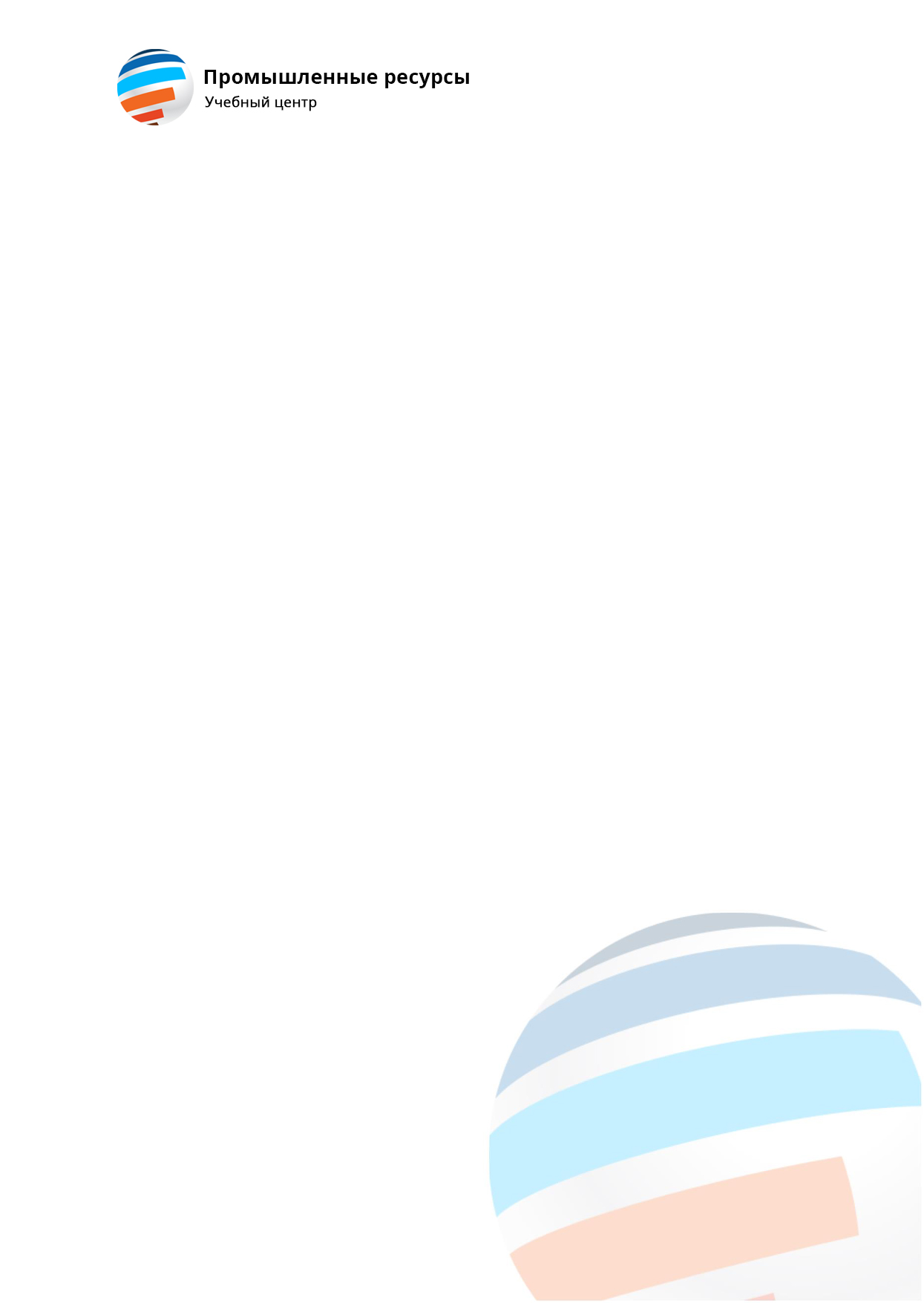 Сведения об организационно-правовой форме и наименовании юридического лицаСведения об организационно-правовой форме и наименовании юридического лицаПолное наименованиеОбщество с ограниченной ответственностью «ПРОМЫШЛЕННЫЕ РЕСУРСЫ»Сокращенное наименованиеООО «ПРОМЫШЛЕННЫЕ РЕСУРСЫ»Основной государственный регистрационный номер (ОГРН)1237700027850Индикационный номер (ИНН)9722038063Код причины постановки на учет (КПП)772201001Сведения о руководителях юридического лицаСведения о руководителях юридического лицаГенеральный директорВасильев Амир ДавидовичСведения об адресе (месте нахождения) юридического лицаСведения об адресе (месте нахождения) юридического лицаЮридический адрес111024, город Москва, ул. Авиамоторная, д 49/1, ком.11Телефон+7 (993) 900-90-10E-mailmoscowpromresrf@yandex.ruКоды статистикиКоды статистикиКод ОКВЭД69.10Код ОКТМО45372000000Код ОКПО29290881Банковские реквизитыБанковские реквизитыБанкАО "ТИНЬКОФФ БАНК"Бик банка044525974Банковский счет в валюте РФ40702810910001283491Корреспондентский счет30101810145250000974ИНН банка7710140679КПП банка773401001Адрес банкаМосква, 123060, 1-й Волоколамский проезд, д. 10, стр. 1